Коммерческое предложение по оказанию услуг на предоставление вагонов ИВТ-М60 (модель 16-6751) под погрузку с 01 марта 2024 г.Данное предложение распространяется для Клиентов, заключивших с АО «Рефсервис» соглашение по модернизированным вагонам М-60 с повышающим коэффициентом. Условия оказания услуг оговариваются в указанных соглашениях. В целях оказания мер по поддержке грузоотправителей, АО «Рефсервис» вводит с 01 марта 2024 года скидку «Отложенный бонус М-60» в размере 30% от коэффициента предыдущего месяца к коэффициенту текущего месяца на количество вагонов, погруженных в предыдущем месяце не считая вагоны, по которым был применен «Отложенный бонус М-60» предыдущего месяца. В случае неиспользования в течение календарного месяца – бонус сгорает.Пример:У Клиента Х заключено соглашение в феврале 2024 года на ИВ-термосы М-60 по повышающему коэффициенту 1,12. Клиент Х погрузил в феврале 2024 года 5 ИВ-термосов М-60 по повышенной ставке с коэффициентом 1,12. В марте 2024 года он грузит 8 ИВ-термосов М-60. При этом ставка будет рассчитана: - для 5 вагонов = ставка* (1,15-(1,12-1) *0,3) = ставка * 1,114- для 3х вагонов = ставка*1,15На апрель месяц, для целей расчета объемного параметра «Отложенного бонуса М-60» будет применен объем 3 вагона.С уважением,Коллектив АО «Рефсервис»E-mail: sales@refservice.ru Tел.: (499) 262-99-88 (доб. 11162, 11046, 11096)
www.refservice.ru 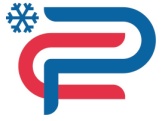 АКЦИОНЕРНОЕ ОБЩЕСТВО «РЕФСЕРВИС»ул. Нижняя Красносельская, дом  40/12, корп. 2, Москва, 105066, www.refservice.ru, тел.: (499) 262-99-88ИНН/ОГРН 7708590286 / 1067746290435, sales@refservice.ru